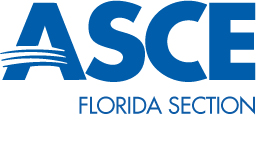 Miami-Dade Branch 4th Quarter 2014 ReportEvents that were held in the past quarterDuring the 4th Quarter of 2014, the Miami-Dade Branch held the following events:November 12: EWRI-hosted Luncheon Sponsored by FLO-2DOur EWRI Chapter hosted a luncheon where a presentation on FLO-2D stormwater and flood routing modeling software was given. A PDH was awarded for attendees.November 11: YMG SocialOur Younger member Group got together at a local Mexican restaurant, Chevy’s, to network, relax after the PE exam, and raise money for Movember. Attendees were sporting a variety of moustaches, both real and fake. Sponsored by BCC Engineering, Inc.December 6: EWRI/Citizens joint eventOur EWRI Chapter joined forces with another local environmental group, Citizens for a Better South Florida and participated in a park tour led by a park ranger in canoes atDecember 11: FES/ASCE Holiday Dinner at DELORES but you can call me LOLITAThe Miami-Dade Branch and the Miami Chapter of FES got together for our annual holiday dinner at the local eatery. Donations of toys for disadvantaged youth were collected.December 12: Homeless Veterans DriveMiami-Dade Branch members collected food, clothing and toiletries to benefit homeless veterans at the Miami VA. Collections were donated in person by the Branch on December 12th at the VA in Miami.
What is being planned for the next quarterDuring the 1st Quarter of 2015, the Miami-Dade Branch will be extremely active, planned events include:January 8-10: Hosting the 2015 Eastern Regional Younger Member Council/Multi-Region Leadership ConferenceFebruary 10: SEI-hosted LuncheonFebruary 14: Introduce a Girl to Engineering Day at the Miami Science MuseumFebruary 19: All Aboard Florida Miami Station Luncheon PresentationFebruary 19: Younger Member Group SocialFebruary 25: EWRI-hosted LuncheonMarch: Engineering Encounters Bridge Design Competition March 25:  Hayward Baker “SWALLVETTE” Luncheon Presentation (GI)Issues/concerns/commentsThe Miami-Dade Branch would like to thank the Florida Section for its support in regards to ERYMC 2015. The Branch is looking forward to a successful conference. The Miami-Dade Branch has a number of fledgling institute chapters. We believe that the attendance requirement should be waived by the Florida Section for all institute chapters that regularly report to an associated local branch as the financial burden is too great.